Wilderness Lodges in Alaska 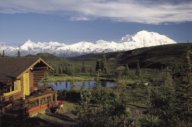 Diese Unterkünfte bieten große Berge, Tiere hautnah und atemberaubende Ausblicke. In Alaska ist die Übernachtung in Blcokhäusern ein einzigartiges und atemberaubendes Erlebnis.Die Preise beinhalten die Anreise (z.B. fly in) zu der Lodge und unterschiedliche Verpflegungspakete. Die genaue Leistungsbeschreibung senden wir Ihnen gern zu. Zu Hause mit einem Abenteuer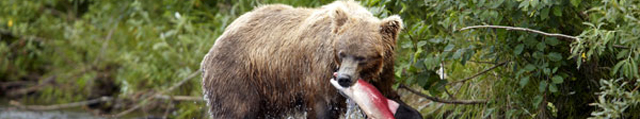 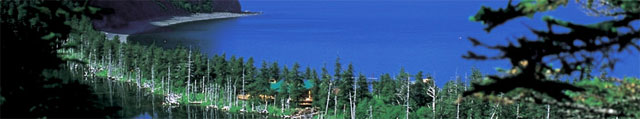 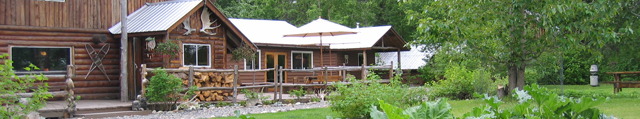 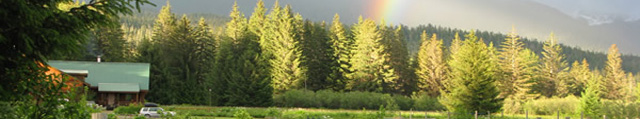 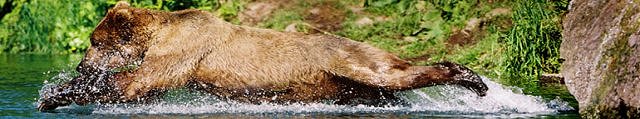 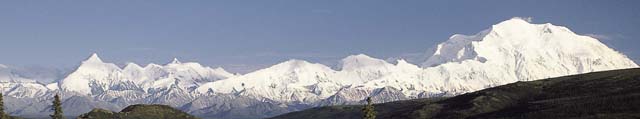 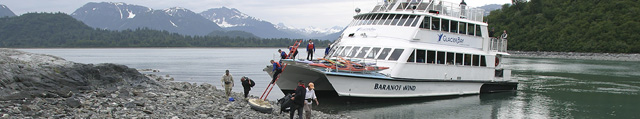 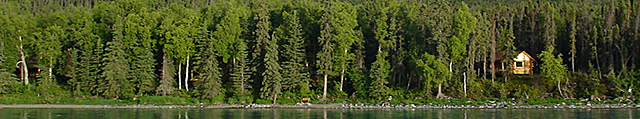 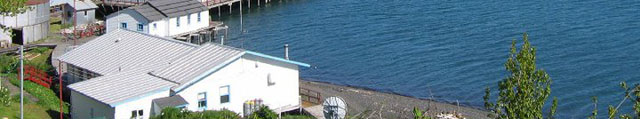 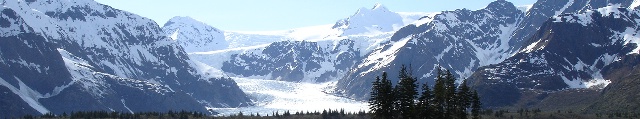 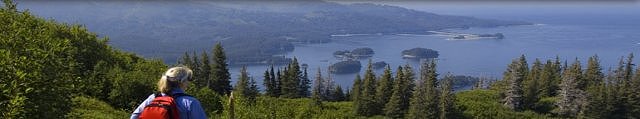 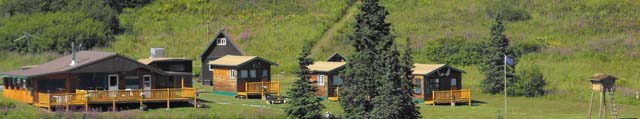 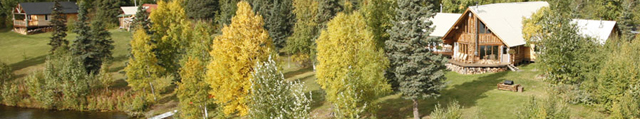 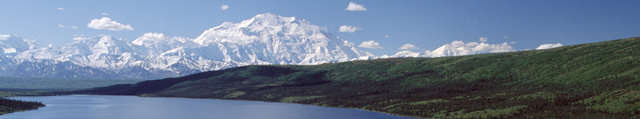 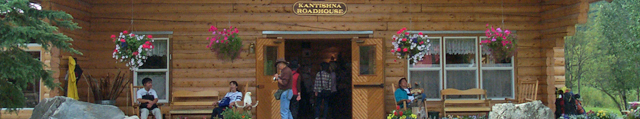 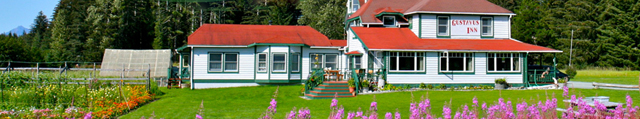 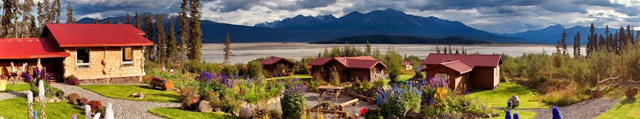 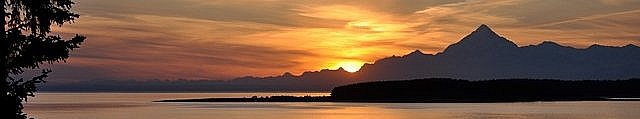 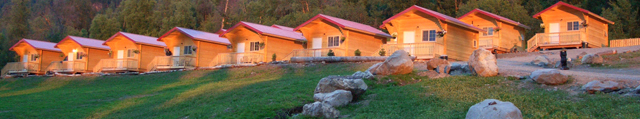 Brooks LodgeStartDaysPreis abbesuchen Sie die weltbekannten Brooks Falls im Katmai National Park, für fantastische Bärenbeobachtung! Anchorage 2-5 $969 Kenai Fjords Wilderness LodgeStartDaysPreis abEine Insel – gelegen im Wald zwischen einem Kiesstrand & Binnensee Seward 2 $479 Riversong LodgeStartDaysPreis abDas Reisemagazin hat die Riversong Lodge al seine der “25 besten lodges in America” bezeichnet Anchorage 2-8 $989 Glacier Bay's Bear Track InnStartDaysPreis abGelegen am ruhigen Starnd von Gustavus, mit dem Glacier Bay National Park im HintergrundJuneau 4 $1,611 Redoubt Bay LodgeStartDaysPreis abBären-Land! Reise zum Eingang des Lake Clark Pass und komme näher der Tierwelt! Anchorage 2–4 $1,280 Camp Denali & North Face LodgeStartDaysPreis abGenieße die einmalige Erfahrung bei einem Aufenthalt in Denali's Hinterland Denali 4-8 $1,534 Glacier Bay LodgeStartDaysPreis abZugang zu Gletschern und Tierbeobachtung, Besichtigungstouren, Meeres-kayaking, Angeln und mehr! Gustavus 2 $200 Kenai Backcountry LodgeStartDaysPreis abEntlang der Küste des gletschergeformten Skilak Lake Kenai National Wildlife Refuge. Kenai 3 $1,028 Zachar Bay LodgeStartDaysPreis abKodiak 4-6 $1,729 Kenai Fjords Glacier LodgeStart DaysPreis abdie Wilderness Öko-Lodge befindet sich innerhalb des Kenai Fjords National Park. Seward 2-4 $674 Tutka Bay LodgeStartDaysPreis abgelegen in der Kachemak Bay, bietet Abenteuer und  Ruhe Homer 1-4 $906 Caribou LodgeStartDaysPreis abGelegen an einem abgelegenen See oberhalb der Baumgrenze in den Talkeetna Mountains gleich südöstlich vom Denali National Park. Talkeetna 2-4 $994 Winterlake LodgeStartDaysPreis abWinterlake Lodge liegt 198 Meilen nordwestlich von Anchorage an Alaska's Iditarod Trail. Anchorage 2-5 $1,277 Denali Backcountry LodgeStartDaysPreis abGelegen am Ende der 95 Meilen der Park-Road in Kantishna im Denali NP Denali Park Eingang 3 $684 Kantishna RoadhouseStartDaysPreis abEine Lodge gelegen im Herz des Denali National Park. Denali Park Eingang 3-4 $920 Gustavus Inn at Glacier BayStartDaysPreis abGustavus Inn ruht mitten in den Salmon River Bergwiesen mit einem Meerblick auf die Icy Strait. Gustavus 2 $229 Ultima Thule LodgeStartDaysPreis abEin abgelegenes Paradies in der Alaskan Wildnis, erreichbar nur mit dem Flugzeug. Valdez 4-10 $4,637 Yakutat LodgeDepartureDaysPreis abdie Yakutat Lodge bietet die perfekte Übernachtung für Ihren Alaska-Urlaub Yakutat 3 $369 Knik River LodgeDepartureDaysPreis abBlick auf den Knik Glacier in der Umgebung des fantastischen Mat-Su Valley. Knik River Area 2 $102 